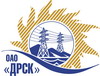 Открытое Акционерное Общество«Дальневосточная распределительная сетевая  компания»Протокол № 374/ИТ-ВПзаседания закупочной комиссии по выбору победителя по открытому электронному запросу предложений на право заключения договора: «Комплектующие и расходные материалы ИТ ПЭС» для нужд филиала «Приморские электрические сети» закупка №  908 раздел  3.2   ГКПЗ 2015 гПРИСУТСТВОВАЛИ: члены постоянно действующей Закупочной комиссии ОАО «ДРСК»  2-го уровня.Форма голосования членов Закупочной комиссии: очно-заочная.ВОПРОСЫ, ВЫНОСИМЫЕ НА РАССМОТРЕНИЕ ЗАКУПОЧНОЙ КОМИССИИ: О  рассмотрении результатов оценки заявок Участников.Об отклонении предложения участника закупки ООО "СЕРВЕРНЫЕ СИСТЕМЫ" О признании предложений соответствующими условиям запроса предложений.О предварительной ранжировке предложений.О проведении переторжкиО выборе победителя запроса предложений.РЕШИЛИ:По вопросу № 1:Признать объем полученной информации достаточным для принятия решения.Утвердить цены, полученные на процедуре вскрытия конвертов с предложениями участников открытого запроса предложений.     По вопросу № 2 Отклонить предложение ООО "СЕРВЕРНЫЕ СИСТЕМЫ"(680032, Россия, Хабаровский край, г. Хабаровск, ул. Зеленая, д. 1 А, оф. 7) как несоответствующее условиям закупки.По вопросу № 3Признать предложения ООО "Битроникс" (690105, Приморский край, г. Владивосток, ул. Давыдова, д. 42а, оф. 50),  ООО "Технотрейд" (680021, Россия, Хабаровский край, г. Хабаровск, ул. Синельникова, д. 20, оф. 100) соответствующими условиям закупки.      По вопросу № 4:Утвердить предварительную ранжировку предложений Участников:По вопросу № 5:Процедуру переторжки не проводить. По вопросу № 6:Планируемая стоимость закупки в соответствии с ГКПЗ: 1 190 066,10  руб. без учета НДС.Признать победителем запроса предложений «Комплектующие и расходные материалы ИТ ПЭС» для нужд филиала «Приморские электрические сети» участника, занявшего первое место в итоговой ранжировке по степени предпочтительности для заказчика: ООО "Битроникс" (690105, Приморский край, г. Владивосток, ул. Давыдова, д. 42а, оф. 50)  на условиях: стоимость предложения 421 164,41 руб. (цена без НДС) 496 974,00 руб. с учетом НДС. Срок начала поставки: 01.04.2015г. Срок завершения поставки: 31.12.20105г. Условия оплаты:  В течение 30 (тридцати) календарных дней с момента поставки продукции. Гарантийный срок: согласно техническому заданию. Настоящее предложение имеет правовой статус оферты и  действует до 10  августа 2015г.город  Благовещенск«_30_» апреля 2015 года№Наименование участника и его адресПредмет и общая цена заявки на участие в закупке1ООО "Битроникс" (690105, Приморский край, г. Владивосток, ул. Давыдова, д. 42а, оф. 50)Цена: 421 164,41 руб. (цена без НДС)496 974,00 руб. с учетом НДС2ООО "Технотрейд" (680021, Россия, Хабаровский край, г. Хабаровск, ул. Синельникова, д. 20, оф. 100)Цена: 430 508,47 руб. (цена без НДС)508 000,00 руб. с учетом НДСМесто в предварительной ранжировкеНаименование участника и его адресЦена предложения на участие в закупке без НДС, руб.Балл по неценовой предпочтительности1 местоООО "Битроникс" (690105, Приморский край, г. Владивосток, ул. Давыдова, д. 42а, оф. 50)421 164,413,002 местоООО "Технотрейд" (680021, Россия, Хабаровский край, г. Хабаровск, ул. Синельникова, д. 20, оф. 100)430 508,473,00Ответственный секретарь Закупочной комиссии: Моторина О.А _____________________________Технический секретарь Закупочной комиссии:   Терёшкина Г.М._______________________________